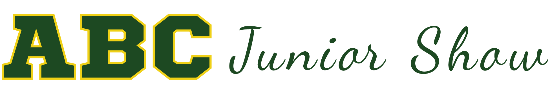 Name__________________________________________________  Email___________________________________Age as of Jan. 1, 2020 _______________  Date of Birth ____________________________Address __________________________________________________________________City ______________________________________  State ________  Zip ______________Telephone #  __________________________________		 Showmanship is Saturday, May 30th at  9:00 AMT-Shirt Size (circle one)     YM     YL     S     M     L     XL     XXL             Showmanship Participant  _____ YES  _____ NOThis year we are offering Bred & Owned Divisions.  Please list all Bred & Owned Entries as a separate line item below.STEERSHEIFERSI will be attending the Exhibitor Meal on Saturday, May 30th at 6:00 PM _____ YES  _____ NOExhibitor’s meal ticket is included with their paid entry and do not need to be purchased.  Additional tickets for parents and other family/friends are available for purchase below.All checks can be made payable to “ABC.”  Send completed entry forms and all fees due to:ABC Junior Show, P.O. Box 3663, Frederick, MD  21705-3663Fees can also be paid via PayPal on our website www.abcjuniorshow.comREGISTERED NAMEBREEDDOBREGISTRATION #Mark and ‘X” for Bred & OwnedREGISTERED NAMEBREEDDOBREGISTRATION #Mark and ‘X” for Bred & OwnedNumber of Entries(Steers + Heifers)X$ 45 Entry Fee ($60 if after 5/20/20)=$Number of Addt’l Adult Meal TicketsX$19 Adult Meal Ticket (13 & up)=$Number of Addt’l Child Meal TicketsX$10 Child Meal Ticket (12 & under)=$TOTAL FEES DUETOTAL FEES DUE$